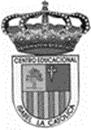 Centro Educacional de Adultos	     	NOMBRE Y APELLIDO ESTUDIANTE: Isabel la Católica – Puente Altohttps://isabellacatolica.cl/ 				______________________________	GUIA DE ACTIVIDADES N°2 (a)INDICACIONES DEL PROFESOR.EJEMPLOS:        EJERCICIOS:ASIGNATURALENGUA CASTELLANA Y COMUNICACIÓNCURSOPRIMER NIVELPROFESORRICARDO VERGARANICOLÁS MONSALVECORREO PROFESORricardoverg1821@gmail.comprofesor.nimm@gmail.comFECHA DEINICIO12/04FECHA DE TERMINO16/04CONTENIDOSEL VOCABULARIO LÉXICO CONTEXTUALEL VOCABULARIO LÉXICO CONTEXTUALEL VOCABULARIO LÉXICO CONTEXTUAL                                                                   EL VOCABULARIO CONTEXTUALAntes de indicar lo que se entiende por vocabulario contextual, es necesario recordar lo que se entiende por vocabulario.El vocabulario está formado por el conjunto de palabras de un idioma. Dicho vocabulario es conocido por las personas que comparten un idioma común y que puede ser reunido en un diccionario.El vocabulario de una persona puede ser definido como el conjunto de palabras que son comprendidas y utilizadas por ella. Además, se debe considerar que existen dos tipos de vocabulario en cada persona: Vocabulario Activo: Es el que la persona entiende por sí sola y que utiliza de manera frecuente a la hora de comunicarse. (lenguaje corriente, de la vida diaria)Vocabulario pasivo: Es el que la persona puede entender, pero que no es capaz de utilizar al momento de comunicarse. (lenguaje específico, rebuscado o técnico) Es importante señalar que, en el proceso de incremento del vocabulario, las personas van transitando continuamente por los dos tipos de vocabulario, incorporando conceptos e ideas para ir afianzando su dominio del idioma.Un amplio vocabulario es siempre una aptitud muy valorada en las competencias comunicativas de una persona, pues se considera que demuestra inteligencia, nivel de educación y de cultura.Y así llegamos al vocabulario contextual, que se entiende como la habilidad que permite el reconocimiento del sentido que adquieren las palabras, expresiones o ideas afines en un contexto específico, o sea, en el texto en el cual se utilizan. De ahí su importancia como el elemento fundamental para la comprensión de lectura.Para tal efecto, se desarrollan ejercicios, donde la idea es reemplazar una palabra por otra, sin que altere el sentido del texto, considerando para ello, lo que se afirma en el texto o lo que se infiere de él. (puede ser un sinónimo o una expresión que tenga afinidad).(Por eso no se trata de un dominio de léxico o vocabulario solamente, como en el programa Pasapalabra)                 Se pide reemplazar la palabra subrayada del siguiente texto:1. El Capitán del barco dijo a sus marineros: “Habrá que sortear con valentía los complicados acontecimientos que se avecinan” A. Rifar,B. ApostarC. EludirD. JugarRespuesta Correcta: C. La idea del texto es eludir los acontecimientos, evitarlos, sortearlos.Respuestas: A, B y D se asocian a la idea de sorteo como juego, apuesta o rifa, que no representan la idea del contexto.Veamos otro ejemplo:2. El abuelo siempre decía que la vida había que enfrentarla con corajeA. ValentíaB. GanasC. FuerzaD. EnergíaRespuesta Correcta: A. La idea del texto es hacerle frente a la vida sin miedo, con valor, coraje, esfuerzo, etc.Respuestas: B, C y D se apartan de la idea de no tener miedo para enfrentar la vida.   A continuación, debes leer atentamente los siguientes textos y responder los ejercicios de vocabulario contextual. Se pide reemplazar la palabra subrayada de textos siguientes:1. La profesora Marta tenía un temple vigoroso para trabajar con los alumnos rebeldes.A. TratoB. ModeloC. CarácterD. Efecto2. Los científicos presumen que existen muchos planetas en el universo que aún no se han descubierto.A. SeñalanB. IndicanC. DudanD. Suponen                            “Ella soñó que estaba desnuda, en una iglesia.                             Ante una multitud postrada, con las cabezas en el suelo;                             Y tenía que caminar en puntillas, para no pisar las cabezas…”                                                        “Oración” de E. Cardenal3. DESNUDAA. DesprovistaB. DesvestidaC. DesabastecidaD. Necesitada4. MULTITUDA. AsistenciaB. DiversidadC. ConcurrenciaD. Muchedumbre5. POSTRADAA. AgachadaB. ArrodilladaC. AbatidaD. Tendida                                       TRASLADA TUS RESPUESTAS A LA SIGUIENTE SECCIÓN                              Debes pintar el círculo de la alternativa que consideres correcta                                                                 A     B     C     D                                                                             1        0     0     0     0                                                                      2        0     0     0     0                                                                      3        0     0     0     0                                                                      4        0     0     0     0                                                                    5        0     0     0     0             